Интерактивная теплочувствительная панель «Домашние животные»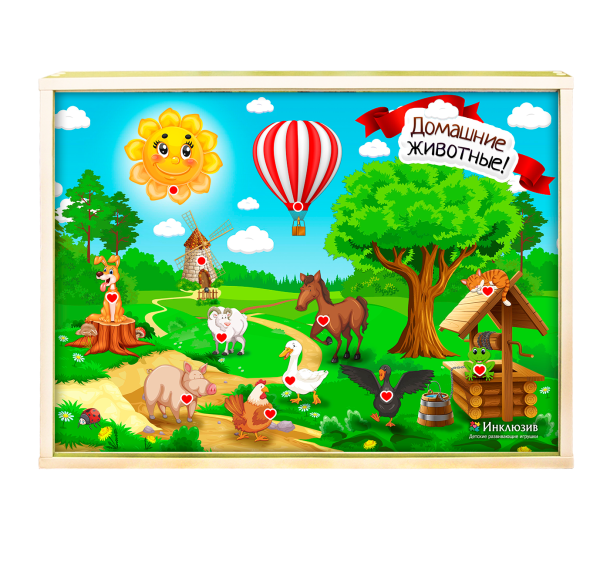 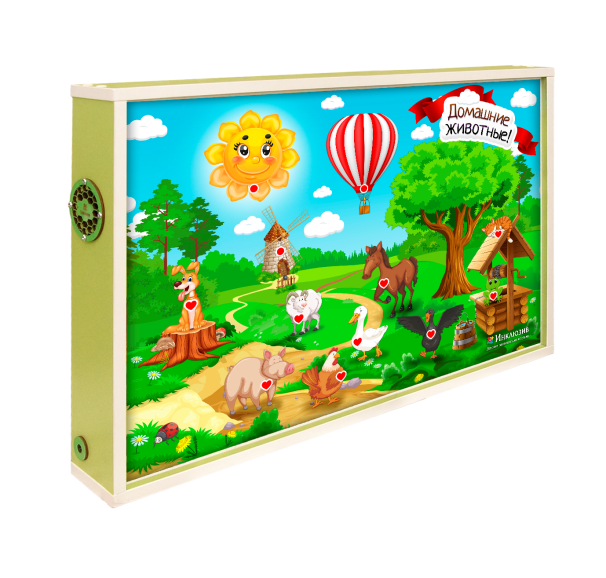 №п/пХарактеристикаЗначение1Габаритные размерыНе менее 72х51,5х8см.2Цвет торцевой части зеленый3Звуковоспроизводящий динамик и разъем под питаниеНаличие на боковой стороне панели4Материал изготовленияЛДСП, оргстекло с УФП нанесением на лицевой стороне.5Количество озвучиваемых (интерактивных) элементов12 шт.6Количество элементов с подсветкой4 шт.7Сенсорные датчики12 шт.8Питание от сети 220Вналичие9Программируемый электронный модуль наличие10Готовность панели к работе сигнализирует подсвечиваемое название в верхней правой лицевой части панели.Наличие11Количество животных, изображенных на лицевой стороне панели, имеющих теплочувствительный датчик обозначенный элементом в виде сердечкаНе менее 912Количество тематических рисунков, изображенных на лицевой стороне панели, имеющих теплочувствительный датчик обозначенный элементом в виде кружкаНе менее 313Для активации сенсорного датчика и дальнейших занятий с панелью, необходимо прикоснуться пальцем к обозначенному элементу на лицевой стороне панели. Чувствительность датчика настроена на выделенную область в пределах элемента тематического рисункаСоответствие14При первом прикосновении будет воспроизведено название элемента, до которого дотронулись, у светящихся элементов сработает подсветка. При повторном нажатии на этот же элемент воспроизведется звук, который это животное издает в природе, у светящихся элементов сработает подсветка.Соответствие15В панели реализована интерактивная игра – загадки. При включенной панели, после взаимодействия с ней через 5 сек. после бездействия воспроизводится одна из детских загадок про элементы, изображенные на панели. Отгадав загадку, малыш должен нажать на теплочувствительный датчик элемента, к которому относится данная загадка. Если ответ верный, вы услышите один из 2х подтверждающих звуковых сигналов и аплодисменты. Если ответ не верный, малышу будет предложено попробовать еще раз, так же по средствам одного из 4х звуковых сигналов. В случае если игра не продолжается панель прощается с малышом «Ладно, поиграем в другой раз»Соответствие